Areli Márquez Muñoz                     MEDICINA BASADA EN EVIDENCIAS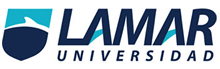 ISSSTE LME3536Tipos de estudioTipo de estudio al que perteneceTipo de estudio al que perteneceMedidas de asociación o Criterios de validezFórmulasSesgos más comunesNivel de evidenciaPruebas diagnosticasObservacional DescriptivosDicotómicos Validez interna: se refiera a que el estudio debe de estar en ausencia de sesgos, azar y factores confusoresValides externa: aplicabilidad de los estudios en otros pacientesSensibilidad: a/a+c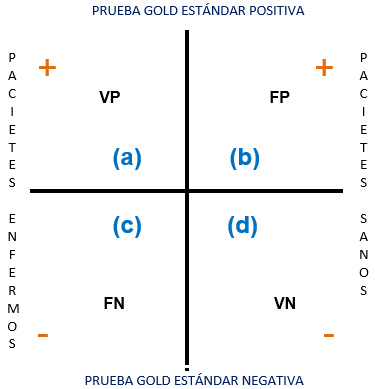 Especificidad: d/b+dExactitud: a+d/a+b+c+dPrevalencia: a+c/a+b+c+dValor predictivo positivo: a/a+b Valor predictivo negativo: d/c+dSELECCIÓN:Hace referencia a cualquier error que se deriva del proceso de identificación de la población a estudiar. La distorsión resulta de la forma en que los sujetos han sido seleccionados. Estos sesgos se pueden cometer:a. Al seleccionar el grupo control.b. Al seleccionar el espacio muestral donde se realizará el estudio.c. Por pérdidas en el seguimiento.d. Por la presencia de una supervivencia selectivaINFORMACION:Incluye cualquier error sistemático en la medida de información sobre la exposición a estudiar o los resultados. Es por tanto una distorsión en la estimación del efecto por errores de medición en la exposición o enfermedad o en la clasificación errónea de los sujetos. Las fuentes de sesgo de información más frecuentes son:a. Instrumento de medida no adecuado.b. Criterios diagnósticos incorrectos.c. Omisiones.d. Imprecisiones en la información.e. Errores en la clasificación.f. Errores introducidos por los cuestionarios o las encuestadoras4 o 5Pruebas diagnosticasObservacional DescriptivosCuantitativosValidez interna: se refiera a que el estudio debe de estar en ausencia de sesgos, azar y factores confusoresValides externa: aplicabilidad de los estudios en otros pacientesProbabilidad preprueba (ppep)= probalilidad/1-probabilidadRazones de velocimitud (RV)= sensibilidad/1-especificidadProbabilidad posprueba (ppop)= (probabilidad ppep) (RV)% probabilidad ppop= (ppop/1+ppop)(100) SELECCIÓN:Hace referencia a cualquier error que se deriva del proceso de identificación de la población a estudiar. La distorsión resulta de la forma en que los sujetos han sido seleccionados. Estos sesgos se pueden cometer:a. Al seleccionar el grupo control.b. Al seleccionar el espacio muestral donde se realizará el estudio.c. Por pérdidas en el seguimiento.d. Por la presencia de una supervivencia selectivaINFORMACION:Incluye cualquier error sistemático en la medida de información sobre la exposición a estudiar o los resultados. Es por tanto una distorsión en la estimación del efecto por errores de medición en la exposición o enfermedad o en la clasificación errónea de los sujetos. Las fuentes de sesgo de información más frecuentes son:a. Instrumento de medida no adecuado.b. Criterios diagnósticos incorrectos.c. Omisiones.d. Imprecisiones en la información.e. Errores en la clasificación.f. Errores introducidos por los cuestionarios o las encuestadoras4 o 5Estudio de cohorteObservacional AnalíticosObservacional AnalíticosValidez interna: se refiera a que el estudio debe de estar en ausencia de sesgos, azar y factores confusoresValides externa: aplicabilidad de los estudios en otros pacientesTasa de Incidencia en expuestos (CIE)= a/a+bTasa de Incidencia en no expuestos (CIO)= c/c+dRR= CIE/CIO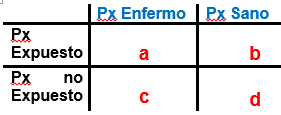 RA= CIE-CIO% RA= (RA/ CIE )(100) RM= (a)(d)/(b)(c)SELECCIÓN:Hace referencia a cualquier error que se deriva del proceso de identificación de la población a estudiar. La distorsión resulta de la forma en que los sujetos han sido seleccionados. Estos sesgos se pueden cometer:a. Al seleccionar el grupo control.b. Al seleccionar el espacio muestral donde se realizará el estudio.c. Por pérdidas en el seguimiento.d. Por la presencia de una supervivencia selectivaINFORMACION:Incluye cualquier error sistemático en la medida de información sobre la exposición a estudiar o los resultados. Es por tanto una distorsión en la estimación del efecto por errores de medición en la exposición o enfermedad o en la clasificación errónea de los sujetos. Las fuentes de sesgo de información más frecuentes son:a. Instrumento de medida no adecuado.b. Criterios diagnósticos incorrectos.c. Omisiones.d. Imprecisiones en la información.e. Errores en la clasificación.f. Errores introducidos por los cuestionarios o las encuestadoras2b, Casos y controlesObservacional AnalíticosObservacional AnalíticosValidez interna: se refiera a que el estudio debe de estar en ausencia de sesgos, azar y factores confusoresValides externa: aplicabilidad de los estudios en otros pacientesTasa de Incidencia en expuestos (CIE)= a/a+bTasa de Incidencia en no expuestos (CIO)= c/c+dRR= CIE/CIORA= CIE-CIO% RA= (RA/ CIE )(100) RM= (a)(d)/(b)(c)SELECCIÓN:Hace referencia a cualquier error que se deriva del proceso de identificación de la población a estudiar. La distorsión resulta de la forma en que los sujetos han sido seleccionados. Estos sesgos se pueden cometer:a. Al seleccionar el grupo control.b. Al seleccionar el espacio muestral donde se realizará el estudio.c. Por pérdidas en el seguimiento.d. Por la presencia de una supervivencia selectivaINFORMACION:Incluye cualquier error sistemático en la medida de información sobre la exposición a estudiar o los resultados. Es por tanto una distorsión en la estimación del efecto por errores de medición en la exposición o enfermedad o en la clasificación errónea de los sujetos. Las fuentes de sesgo de información más frecuentes son:a. Instrumento de medida no adecuado.b. Criterios diagnósticos incorrectos.c. Omisiones.d. Imprecisiones en la información.e. Errores en la clasificación.f. Errores introducidos por los cuestionarios o las encuestadoras3b